Diocesi di CremonaIL GIORNO DELL’ASCOLTOVerso la XXX domenica del tempo ordinario (25 ottobre 2020)   
Vangelo  Mt 22,34-40
In quel tempo, i farisei, avendo udito che Gesù aveva chiuso la bocca ai sadducèi, si riunirono insieme e uno di loro, un dottore della Legge, lo interrogò per metterlo alla prova: «Maestro, nella Legge, qual è il grande comandamento?».
Gli rispose: «“Amerai il Signore tuo Dio con tutto il tuo cuore, con tutta la tua anima e con tutta la tua mente”. Questo è il grande e primo comandamento. Il secondo poi è simile a quello: “Amerai il tuo prossimo come te stesso”. Da questi due comandamenti dipendono tutta la Legge e i Profeti».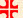 Attraverso il dibattito con i farisei Gesù indica il vero criterio di discernimento nell’esperienza della fede. Il problema della gerarchia dei comandamenti era vivo tra gli esperti della Legge che distinguevano seicentotredici precetti tra positivi e negativi, gravi e leggeri, generali e specifici. Ci si preoccupava che non venissero posti tutti sullo stesso piano. La ricerca del più grande comandamento corrisponde alla preoccupazione di trovare un principio unificatore delle varie formulazioni della volontà di Dio. La risposta di Gesù assimila come fondamentali due comandamenti, quello dell’amore di Dio e quello dell’amore del prossimo, facendo del primo il criterio di verifica del secondo e viceversa. In tal modo egli propone un’esperienza religiosa che non si riduce a un vago misticismo, né tantomeno a una forma di pragmatismo. E’ pertanto questo duplice comando dell’amore che dà compimento alla Legge e ai profeti.Diamoci reciproca testimonianza di come viviamo questa sintesi essenziale del cristianesimo, qual è la bussola della nostra vita e del nostro impegno.O Padre, che fai ogni cosa per amore e sei la più sicura difesa degli umili e dei poveri, donaci un cuore libero da tutti gli idoli, per servire te solo e amare i fratelli secondo lo Spirito del tuo Figlio, facendo del suo comandamento nuovo l'unica legge della vita. Per il nostro Signore Gesù Cristo...